هفته معرفی مشاغل گرامی باد.بروشور معرفی اجمالی مشاغل رشته علوم انسانیمشاوره دبیرستان فرزانگان یکدوره دوم متوسطهاردیبهشت 97علوم اقتصادی علم اقتصاد، علم تخصیص بهینه منابع است.منابعی که کم یا محدود هستند. این علم در مراکز آموزش عالی تحت عنوان رشته علوم اقتصادی ارائه می شود.موقعیت شغلی در ایران : در بخش های مختلف وزارت اقتصاد مثل بخش مالیات, وزارت صنایع, سازمان برنامه و بودجه,بانک مرکزی و مرکز آمار.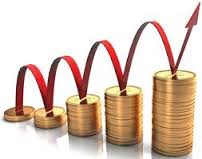 علوم تربیتی 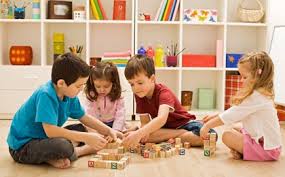 علوم تربیتی در مقطع کارشناسی، دارایگرایش های تکنولوژی آموزشی، مدیریت و برنامه ریزی آموزشی، آموزش و پرورش پیش دبستانی و دبستانی وآموزش و پرورش کودکان استثنایی است. موقعیت شغلی درایران: فلسفه اصلی این رشته، استفاده از توانایی فارغ التحصیلان آن در آموزش و پرورش و سپس صدا و سیما است.آنچه مردم به نام سیاست و مسائل سیاسی می شناسند با سیاست به مفهومی که در رشته علوم سیاسی مطرح است ، تفاوت بسیار دارد. دانشجویان موفق این رشته نیز باید بدانند که در نهایت نه یک سیاستمدار بلکه یک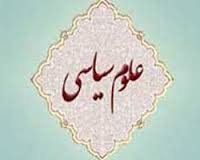 سیاست شناس خواهند شدموقعیت شغلی در ایران : در حال حاضر تعدادی از فارغ التحصیلان رشته علوم سیاسی در بخش هایسیاسی و حقوقی سازمان ها و وزارتخانه ها و همچنین در صدا و سیما مشغول به کار می باشند اما حدود 29 % فارغ التحصیلان این رشته با مشکل اشتغال روبرو هستند. با این وجود اگر دانشجویی واقعاً علاقه مند بوده و در این رشته موفق و متبحر باشد و همچنین قلم خوبی داشته باشد از نظر شغلی مشکلینخواهد داشت . اما متأسفانه بسیاری ازدانشجویان شناخت و علاقه لازم را ندارند و در واقع نمی دانند که برای چه به این رشته آمده اند.کتابداری: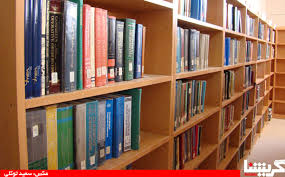  در واقع رشته کتابداری هموار کردن مسیر ارتباط میان دو عنصر کتاب )در معنای وسیع آن که شامل هر گونه اثری می شود که ثبت و ضبط شده باشد( و استفاده کننده از کتاب است. موقعیت شغلی در ایران : کتابخانه های دانشگاهی و تخصصی و مراکز اطلاع رسانی نیز هنوز آماده پذیرش فارغ التحصیلان این رشته هستند . مددکاری اجتماعی: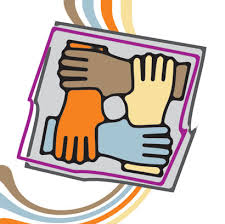  هدف رشته مددکاری این است که به افراد نیازمند به خدمات اجتماعی کمک کند تا خود را بیابند، مشکل خویش را بشناسند و سپس راه حل آن را پیدا کنند. موقعیت شغلی در ایران : در واقع هر جایی که اداره رفاه یا امور اجتماعی هست ، مددکار اجتماعی می تواند در آنجا حضورداشته و مسؤولیتی را بر عهده بگیرد. در نتیجه فارغ التحصیلان این رشته مشکل اشتغال ندارند.روانشناسی: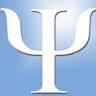  روانشناسی شاخه ای از علوم زیستی است که هم به مطالعه عینی رفتار قابل مشاهده میپردازد و هم به فهم و درک فرآیندهای ذهنی که مستقیماً قابل مشاهده نبوده و براساس داده های رفتاری و عصب زیست شناختی قابل استنباط است ، توجه دارد.موقعیت شغلی در ایران : درحال حاضر فارغ التحصیلان این رشته بیشتر جذب آموزش و پرورش می شوند یا در شرکت ها و سازمان ها به عنوان کارشناس روانشناسیفعالیت می کنند و عده ای نیز به عنوان دستیارمتخصص روانشناسی بالینی یا روانپزشک مشغول به کار هستند.زبان و ادبیات عربی: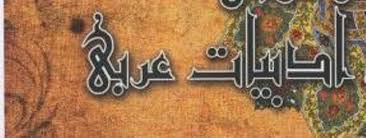 دانشجوی زبان و ادبیات عربی با تاریخ ادبیات عرب ، متون مختلف نظم و نثر دوره های مختلف ، فن ترجمه از عربی به فارسی و بالعکس ، علوم بلاغی و عروض و قافیه درزبان و ادبیات عرب آشنا می شود.موقعیت شغلی در ایران : علاوه بر تدریس در آموزش و پرورش و مؤسسات خصوصی یک فارغ التحصیل توانمند رشته عربی می تواند به پژوهش و تحقیق در زمینه زبان و ادبیات عربی بپردازد. یکی از مهمترین و اساسی ترین مراکزجذب فارغ التحصیلان این رشته نیز وزارت آموزش و پرورش است .